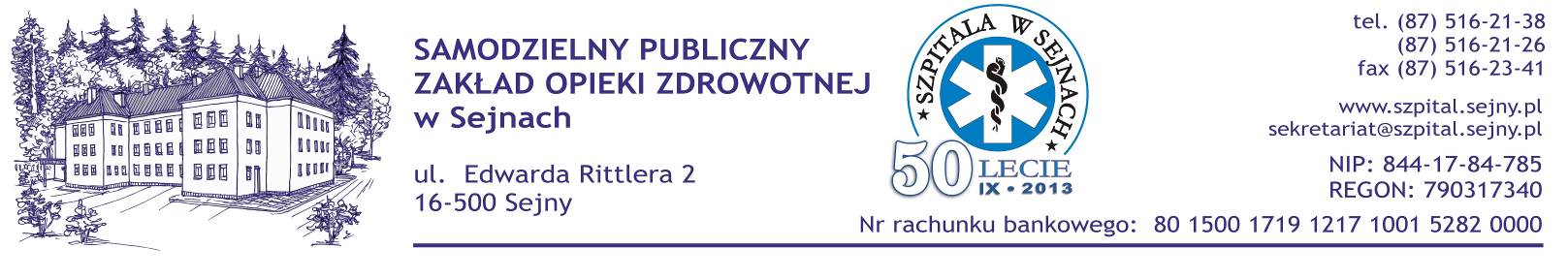 Sejny, dnia 05 listopada 2015 r.znak sprawy: 11/ZP/2015ZAWIADOMIENIE O WYNIKU POSTĘPOWANIA
W ZAKRESIE PAKIETU NR  1, 2, 3Samodzielny Publiczny Zakład Opieki Zdrowotnej w Sejnach, działając na podstawie art. 92 ust. 1 ustawy z dnia 29 stycznia 2004 r. Prawo zamówień publicznych (t. jedn. Dz. U. 2013 poz. 907 ze zm.), dalej pzp, zawiadamia o:dokonaniu wyboru oferty Bialmed Sp. z o.o., ul. Konopnickiej 11a, 12-230 Biała Piska, jako najkorzystniejszej w zakresie pakietu nr 1 zamówienia – jest to jedyna ważna oferta złożona w postępowaniu i w wyniku przeprowadzonej oceny ofert uzyskała następującą punktację:dokonaniu wyboru oferty Bialmed Sp. z o.o., ul. Konopnickiej 11a, 12-230 Biała Piska, jako najkorzystniejszej w zakresie pakietu nr 2 zamówienia – jest to jedyna ważna oferta złożona w postępowaniu i w wyniku przeprowadzonej oceny ofert uzyskała następującą punktację:dokonaniu wyboru oferty MEDIM Sp. z o.o., ul. Puławska 45B, 05-500 Piaseczno, jako najkorzystniejszej w zakresie pakietu nr 3 zamówienia – jest to jedyna ważna oferta złożona w postępowaniu i w wyniku przeprowadzonej oceny ofert uzyskała następującą punktację:Dyrektor SP ZOZ w SejnachNazwa (firma) i adres WykonawcyLiczba pkt w kryterium cena ofertowa o wadze 95 %Liczba pkt w kryterium termin dostawy o wadze 5 %RazemBialmed Sp. z o.o., ul. Konopnickiej 11a, 12-230 Biała Piska95 pkt5 pkt100 pktNazwa (firma) i adres WykonawcyLiczba pkt w kryterium cena ofertowa o wadze95 %Liczba pkt w kryterium termin dostawy o wadze5 %RazemBialmed Sp. z o.o., ul. Konopnickiej 11a, 12-230 Biała Piska95 pkt5 pkt100 pktNazwa (firma) i adres WykonawcyLiczba pkt w kryterium cena ofertowa o wadze95 %Liczba pkt w kryterium termin dostawy o wadze5 %RazemMEDIM Sp. z o.o., ul. Puławska 45B, 05-500 Piaseczno95 pkt5 pkt100 pkt